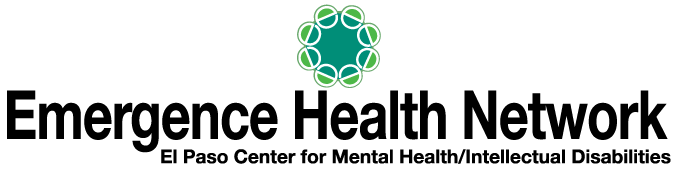 ___________________________________________________________________________________For Immediate Release						Find us on  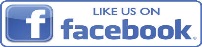 Contact: Noreen Jaramillo						www.emergencehealthnetwork.org		Director of Communications						noreenjaramillo@ehnelpaso.org(915)342-2464Emergence Health Network Psychiatrist Named Best of the Border 2016 El Paso Times   (El Paso, TX June 2017) Emergence Health Network would like to congratulate Dr. Jorge Avila for receiving top honors by the people of El Paso. Dr. Avila was named Best Psychiatrist in the 2016 El Paso Times Best of the Border publication. “We are proud to have Dr. Avila with EHN.  In the short time he has been with us, he has shown his commitment to caring for our consumers,” said Kristi Daugherty, CEO Emergence Health Network. “He is very popular with both adults and children alike so the fact that Dr. Avila was voted Best Psychiatrist is an honor well deserved.”Dr. Avila joined EHN in July 2016. He completed his residency at the University of Florida-Shands Hospital in the Child and Adolescent Psychiatry Department and graduated with his Medical Doctor Degree in 2004 from Universidad Central del Caribe. Dr. Avila also received his Bachelor of Arts Degree in the Biological Sciences in 1998 from the University of Chicago.  “Dr. Avila is highly qualified and has valuable experience so we are fortunate to have him as part of our team of psychiatrists.  He is a native El Pasoan who came back home to serve his community and this is especially important in a time when we are dealing with a shortage of psychiatrists in El Paso,” added Dr. Marcelo Rodriguez-Chevres, EHN Chief Medical Officer.  EHN provides a wide array of services for individuals with a mental health diagnosis and/or intellectual/developmental disability or substance abuse issue.  “EHN has been providing quality behavioral health care in our community for more than 50 years, so it’s a commitment we don’t take lightly.  We are dedicated to making sure our employees receive the continued education and training they need to best serve our residents,” said Daugherty.